Northumberland School Games (Planned Events 2020/21)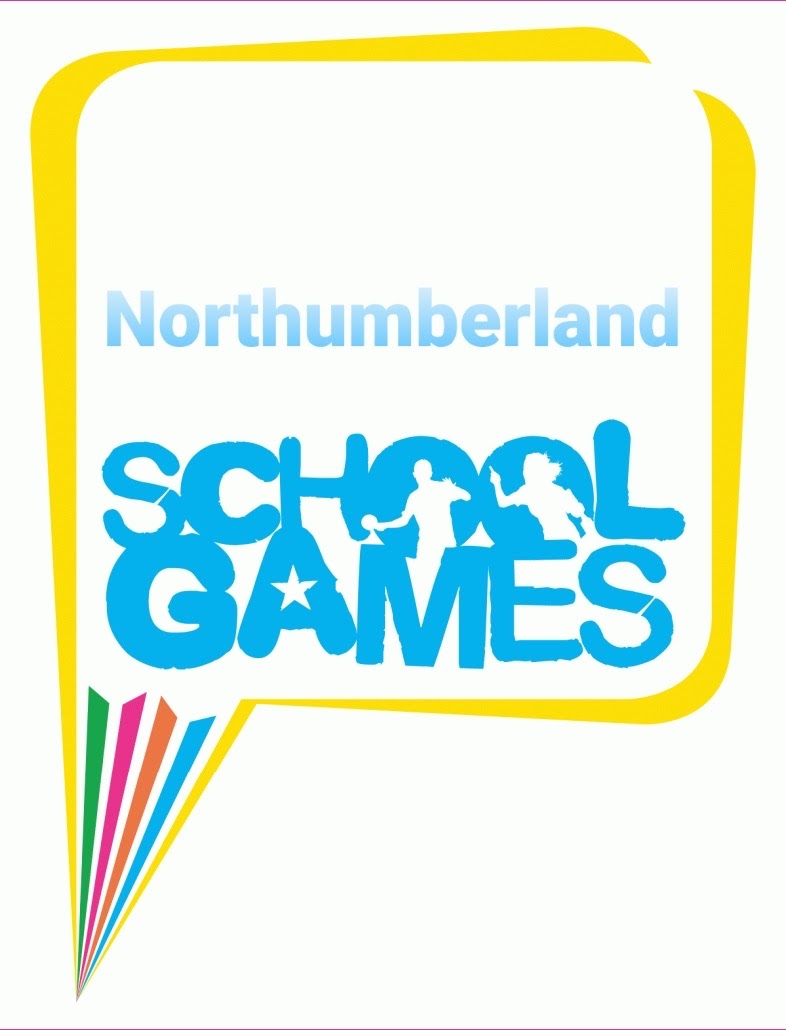 AccessBelongCompeteDevelopEnrichPupil Target GroupYear 12 Ultimate FrisbeeSecondarySportsEventNew Age KurlingBocciaSeated VolleyballAthletics (festival)Mixed VolleyballLeadershipSecondarySportsEventNew Age KurlingBocciaSeated VolleyballAthletics (festival)SecondarySportsEventNew Age KurlingBocciaSeated VolleyballAthletics (festival)Year 10 Mixed Rounders/ CricketSecondarySportsEventNew Age KurlingBocciaSeated VolleyballAthletics (festival)Boys Table TennisMixed HandballMixed Badminton - GCSESecondarySportsEventNew Age KurlingBocciaSeated VolleyballAthletics (festival)Girls 7-side Rugby / Football (alternate years)Secondary Problem Solving Challenge SecondarySportsEventNew Age KurlingBocciaSeated VolleyballAthletics (festival)Year 8 CricketSecondarySportsEventNew Age KurlingBocciaSeated VolleyballAthletics (festival)Sportshall AthleticsBasketballThis Girl CanTrampolining RoundersSecondarySportsEventNew Age KurlingBocciaSeated VolleyballAthletics (festival)Mixed BadmintonHandballThis Girl CanTrampolining SoftballSecondarySportsEventNew Age KurlingBocciaSeated VolleyballAthletics (festival)Girls' NetballSecondarySportsEventNew Age KurlingBocciaSeated VolleyballAthletics (festival)Boys' FootballYear 6 Rugby League - touch?PrimarySportsEventNew Age KurlingBocciaSeated VolleyballAthletics (festival)Hockey Tag RugbyOrienteeringDodgeballPrimarySportsEventNew Age KurlingBocciaSeated VolleyballAthletics (festival)Tag Rugby x 2Girls FootballMulti- Sport Festival - transitionPrimarySportsEventNew Age KurlingBocciaSeated VolleyballAthletics (festival)Quad KidsPrimarySportsEventNew Age KurlingBocciaSeated VolleyballAthletics (festival)Girls' NetballPrimarySportsEventNew Age KurlingBocciaSeated VolleyballAthletics (festival)Sportshall AthleticsPrimarySportsEventNew Age KurlingBocciaSeated VolleyballAthletics (festival)Year 4 Tri-GolfPrimarySportsEventNew Age KurlingBocciaSeated VolleyballAthletics (festival)Tag Rugby Gymnastics DodgeballPrimarySportsEventNew Age KurlingBocciaSeated VolleyballAthletics (festival)Quad KidsKwik CricketPrimarySportsEventNew Age KurlingBocciaSeated VolleyballAthletics (festival)Gymnastics (Area club team)